LOCATION.--Lat 42°15'07", long 93°59'48" referenced to North American Datum of 1927, in NE 1/4 NW 1/4 NE 1/4 sec.21, T.86 N., R.27 W., Webster County, IA, Hydrologic Unit 07100004, on right downstream side of bridge on State Highway 175, 4.0 mi southwest of Stratford, 0.1 mi downstream from Skillet Creek, 7.3 mi downstream from Boone River, and 265.0 mi upstream from mouth.DRAINAGE AREA.--5,452 mi².PERIOD OF RECORD.--Discharge records from October 1967 to current year. April 1920 to September 1968, at site 18.5 mi downstream published as "near Boone" (station 05481500). Records are not equivalent because of difference in drainage area.GAGE.--Water-stage recorder. Datum of gage is 894.00 ft above National Geodetic Vertical Datum of 1929.REMARKS.--Occasional minor regulation caused by dam at Fort Dodge.A summary of all available data for this streamgage is provided through the USGS National Water Information System web interface (NWISWeb). The following link provides access to current/historical observations, daily data, daily statistics, monthly statistics, annual statistics, peak streamflow, field measurements, field/lab water-quality samples, and the latest water-year summaries. Data can be filtered by parameter and/or dates, and can be output in various tabular and graphical formats.http://waterdata.usgs.gov/nwis/inventory/?site_no=05481300The USGS WaterWatch Toolkit is available at: http://waterwatch.usgs.gov/?id=ww_toolkitTools for summarizing streamflow information include the duration hydrograph builder, the cumulative streamflow hydrograph builder, the streamgage statistics retrieval tool, the rating curve builder, the flood tracking chart builder, the National Weather Service Advanced Hydrologic Prediction Service (AHPS) river forecast hydrograph builder, and the raster-hydrograph builder.  Entering the above number for this streamgage into these toolkit webpages will provide streamflow information specific to this streamgage.A description of the statistics presented for this streamgage is available in the main body of the report at:http://dx.doi.org/10.3133/ofr20151214A link to other streamgages included in this report, a map showing the location of the streamgages, information on the programs used to compute the statistical analyses, and references are included in the main body of the report.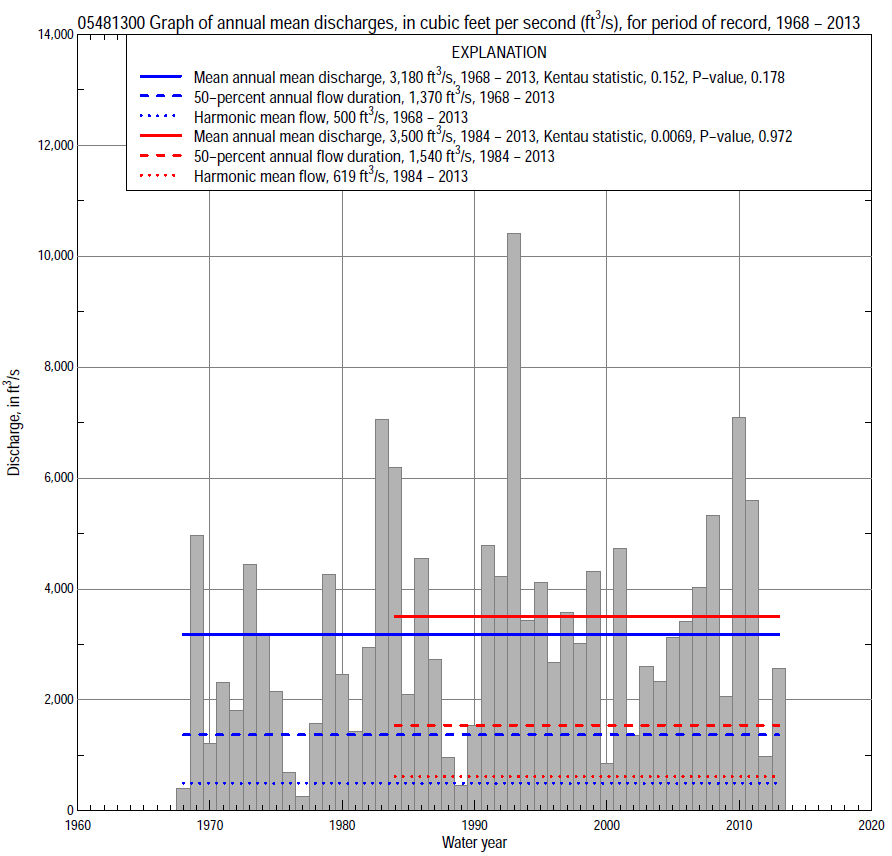 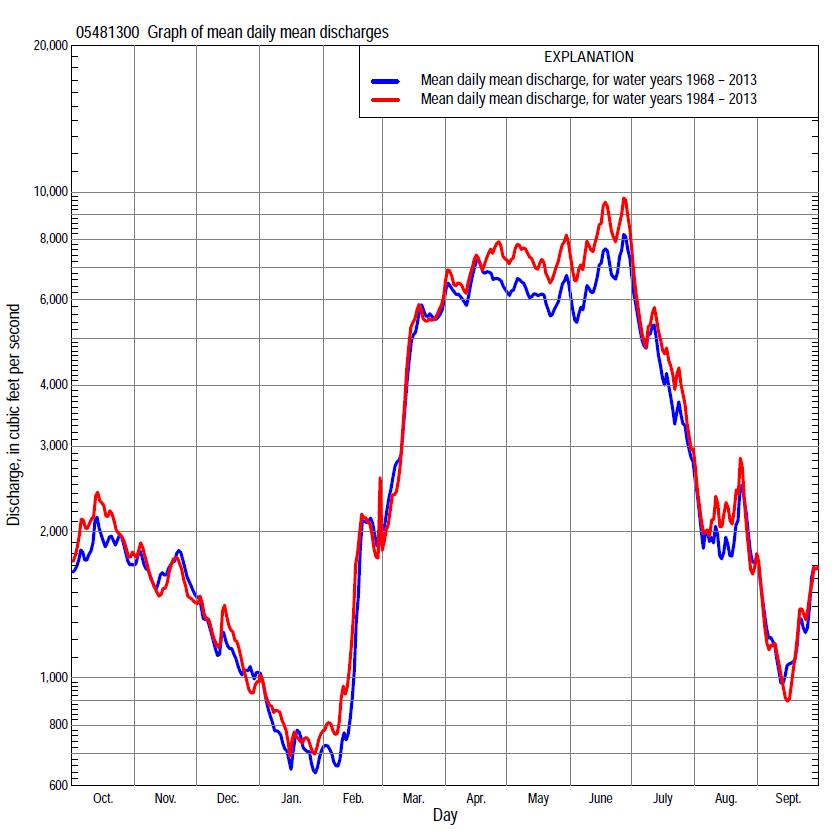 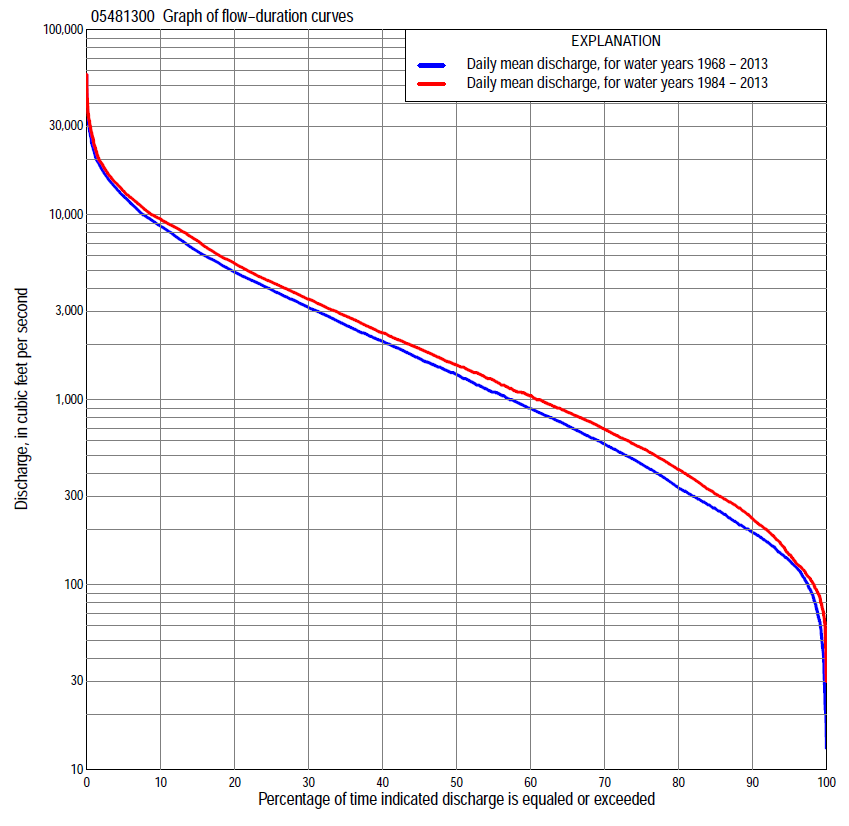 Statistics Based on the Entire Streamflow Period of RecordStatistics Based on the 1984–2013 Streamflow Period of Record05481300 Monthly and annual flow durations, based on 1968–2013 period of record (46 years)05481300 Monthly and annual flow durations, based on 1968–2013 period of record (46 years)05481300 Monthly and annual flow durations, based on 1968–2013 period of record (46 years)05481300 Monthly and annual flow durations, based on 1968–2013 period of record (46 years)05481300 Monthly and annual flow durations, based on 1968–2013 period of record (46 years)05481300 Monthly and annual flow durations, based on 1968–2013 period of record (46 years)05481300 Monthly and annual flow durations, based on 1968–2013 period of record (46 years)05481300 Monthly and annual flow durations, based on 1968–2013 period of record (46 years)05481300 Monthly and annual flow durations, based on 1968–2013 period of record (46 years)05481300 Monthly and annual flow durations, based on 1968–2013 period of record (46 years)05481300 Monthly and annual flow durations, based on 1968–2013 period of record (46 years)05481300 Monthly and annual flow durations, based on 1968–2013 period of record (46 years)05481300 Monthly and annual flow durations, based on 1968–2013 period of record (46 years)05481300 Monthly and annual flow durations, based on 1968–2013 period of record (46 years)Percentage of days discharge equaled or exceededDischarge (cubic feet per second)Discharge (cubic feet per second)Discharge (cubic feet per second)Discharge (cubic feet per second)Discharge (cubic feet per second)Annual flow durationsAnnual flow durationsPercentage of days discharge equaled or exceededOctNovDecJanFebMarAprMayJuneJulyAugSeptAnnualKentau statisticP-value9963823519301362162401461369163650.1460.156988711446227416527927621715611584900.1420.167951151308872942163964005792521401221350.1340.191901451811461191203226531,1601,1604742461801920.1340.191851722281821421574759851,5301,6806073442092560.1240.229802002702351681857691,4301,9002,0208194242403330.1020.320752583142802062001,0102,0502,3102,3901,1304862934490.1050.306703094393502452221,1902,4803,0102,7401,4305563285760.0750.466654145365002852601,4002,9403,4703,1901,6806303637230.0710.495604837056003303441,6203,4203,9503,6302,0007203918960.0610.557555348257104005302,0004,0004,4004,1602,3008244371,1000.0620.551506321,0108104926002,3504,6804,8304,5902,6809084991,3700.0840.415458011,2509005946662,6505,8505,3105,0503,1301,0005991,6700.0880.394401,0501,4801,1006907693,0506,5405,9905,7603,5901,1706942,0700.1020.320351,4201,6401,3008009003,5007,5106,7206,5204,1401,3808432,5300.0970.349301,9901,9701,4009401,0604,1308,5807,8007,5204,7001,6101,0103,1500.1250.226252,5302,3501,5501,0501,1405,2909,6208,6208,6405,4301,9001,3503,9200.1670.103203,2202,8101,8301,1401,5007,00011,2009,6109,8706,3102,2901,7004,8900.1550.132154,0503,3302,0301,3102,2009,34012,70011,10011,9007,5402,9702,1606,3200.1690.099105,1004,3102,4501,6103,34011,90014,50012,80015,5009,2403,9903,0908,6700.1900.063  57,3105,5103,5002,3304,70015,40017,50016,10019,80014,6007,9105,56012,5000.2000.051  29,7106,6504,7103,5008,85019,70022,30020,30026,70022,00014,0008,02017,7000.2240.029  112,2007,9906,4104,05013,60023,20024,10026,30032,10030,50020,30010,10022,1000.1970.05505481300 Annual exceedance probability of instantaneous peak discharges, in cubic feet per second (ft3/s), based on the Weighted Independent Estimates method,05481300 Annual exceedance probability of instantaneous peak discharges, in cubic feet per second (ft3/s), based on the Weighted Independent Estimates method,05481300 Annual exceedance probability of instantaneous peak discharges, in cubic feet per second (ft3/s), based on the Weighted Independent Estimates method,05481300 Annual exceedance probability of instantaneous peak discharges, in cubic feet per second (ft3/s), based on the Weighted Independent Estimates method,05481300 Annual exceedance probability of instantaneous peak discharges, in cubic feet per second (ft3/s), based on the Weighted Independent Estimates method,Annual exceed-ance probabilityRecur-rence interval (years)Discharge (ft3/s)95-percent lower confi-dence interval (ft3/s)95-percent upper confi-dence interval (ft3/s)0.500215,30013,40017,5000.200526,20023,00029,9000.1001033,90029,40039,1000.0402543,80036,80052,2000.0205051,10041,50062,9000.01010058,40045,80074,5000.00520065,80049,70087,1000.00250075,20054,000105,000and based on the expected moments algorithm/multiple Grubbs-Beck analysis computed using a historical period length of 111 years (1903–2013)aand based on the expected moments algorithm/multiple Grubbs-Beck analysis computed using a historical period length of 111 years (1903–2013)aand based on the expected moments algorithm/multiple Grubbs-Beck analysis computed using a historical period length of 111 years (1903–2013)aand based on the expected moments algorithm/multiple Grubbs-Beck analysis computed using a historical period length of 111 years (1903–2013)aand based on the expected moments algorithm/multiple Grubbs-Beck analysis computed using a historical period length of 111 years (1903–2013)a0.500215,40013,40017,7000.200526,50023,20030,5000.1001034,30029,80040,4000.0402544,50037,90055,2000.0205052,20043,30067,8000.01010059,90048,20081,7000.00520067,50052,60097,1000.00250077,70057,700120,000Kentau statisticKentau statistic0.153P-valueP-value0.019Begin yearBegin year1905End yearEnd year2013Number of peaksNumber of peaks107aAnalysis includes annual peak discharges (1903, 1905–29, 1931, 1933–67) from streamgage 05481500 Des Moines River near Boone.aAnalysis includes annual peak discharges (1903, 1905–29, 1931, 1933–67) from streamgage 05481500 Des Moines River near Boone.aAnalysis includes annual peak discharges (1903, 1905–29, 1931, 1933–67) from streamgage 05481500 Des Moines River near Boone.aAnalysis includes annual peak discharges (1903, 1905–29, 1931, 1933–67) from streamgage 05481500 Des Moines River near Boone.aAnalysis includes annual peak discharges (1903, 1905–29, 1931, 1933–67) from streamgage 05481500 Des Moines River near Boone.05481300 Annual exceedance probability of high discharges, based on 1968–2013 period of record (46 years)05481300 Annual exceedance probability of high discharges, based on 1968–2013 period of record (46 years)05481300 Annual exceedance probability of high discharges, based on 1968–2013 period of record (46 years)05481300 Annual exceedance probability of high discharges, based on 1968–2013 period of record (46 years)05481300 Annual exceedance probability of high discharges, based on 1968–2013 period of record (46 years)05481300 Annual exceedance probability of high discharges, based on 1968–2013 period of record (46 years)05481300 Annual exceedance probability of high discharges, based on 1968–2013 period of record (46 years)[ND, not determined][ND, not determined][ND, not determined][ND, not determined][ND, not determined][ND, not determined][ND, not determined]Annual exceed-ance probabilityRecur-rence interval (years)Maximum average discharge (ft3/s) for indicated number of consecutive daysMaximum average discharge (ft3/s) for indicated number of consecutive daysMaximum average discharge (ft3/s) for indicated number of consecutive daysMaximum average discharge (ft3/s) for indicated number of consecutive daysMaximum average discharge (ft3/s) for indicated number of consecutive daysAnnual exceed-ance probabilityRecur-rence interval (years)13715300.9901.01NDND1,4601,0507190.9501.05NDND3,2802,4901,8600.9001.11NDND4,8103,7302,8900.8001.25NDND7,3005,7804,6200.500       2NDND14,30011,5009,4800.200       5NDND23,80019,30015,7000.100     10NDND29,40023,60019,1000.04025NDND35,40028,20022,3000.02050NDND39,20030,90024,1000.010   100NDND42,40033,20025,5000.005   200NDND45,10035,00026,6000.002   500NDND48,20037,00027,700Kentau statisticKentau statistic0.2140.2020.2120.2580.221P-valueP-value0.0370.0490.0390.0120.03105481300 Annual nonexceedance probability of low discharges, based on April 1968 to March 2013 period of record (45 years)05481300 Annual nonexceedance probability of low discharges, based on April 1968 to March 2013 period of record (45 years)05481300 Annual nonexceedance probability of low discharges, based on April 1968 to March 2013 period of record (45 years)05481300 Annual nonexceedance probability of low discharges, based on April 1968 to March 2013 period of record (45 years)05481300 Annual nonexceedance probability of low discharges, based on April 1968 to March 2013 period of record (45 years)05481300 Annual nonexceedance probability of low discharges, based on April 1968 to March 2013 period of record (45 years)05481300 Annual nonexceedance probability of low discharges, based on April 1968 to March 2013 period of record (45 years)05481300 Annual nonexceedance probability of low discharges, based on April 1968 to March 2013 period of record (45 years)05481300 Annual nonexceedance probability of low discharges, based on April 1968 to March 2013 period of record (45 years)Annual nonexceed-ance probabilityRecur-rence interval (years)Minimum average discharge (cubic feet per second)                                                                                    for indicated number of consecutive daysMinimum average discharge (cubic feet per second)                                                                                    for indicated number of consecutive daysMinimum average discharge (cubic feet per second)                                                                                    for indicated number of consecutive daysMinimum average discharge (cubic feet per second)                                                                                    for indicated number of consecutive daysMinimum average discharge (cubic feet per second)                                                                                    for indicated number of consecutive daysMinimum average discharge (cubic feet per second)                                                                                    for indicated number of consecutive daysMinimum average discharge (cubic feet per second)                                                                                    for indicated number of consecutive daysMinimum average discharge (cubic feet per second)                                                                                    for indicated number of consecutive daysMinimum average discharge (cubic feet per second)                                                                                    for indicated number of consecutive daysAnnual nonexceed-ance probabilityRecur-rence interval (years)137143060901201830.01        1001617182125303643490.02     502425273036435161700.05     20424447526071861021200.10 1066707480911081331581890.20   51091151211281471752192623200.50   22422532652803203985206398090.801.254434574815206027941,1101,4201,8500.901.115665816156757911,0901,5702,0802,7500.961.047037157638561,0201,4702,2203,0304,0800.981.027897998579771,1801,7502,7303,8205,1800.991.018648709381,0901,3202,0303,2504,6606,370Kentau statisticKentau statistic0.0880.0970.0990.0900.0770.0550.0300.0260.046P-valueP-value0.4000.3530.3430.3890.4630.6040.7770.8070.66005481300 Annual nonexceedance probability of seasonal low discharges, based on October 1967 to September 2013 period of record (46 years)05481300 Annual nonexceedance probability of seasonal low discharges, based on October 1967 to September 2013 period of record (46 years)05481300 Annual nonexceedance probability of seasonal low discharges, based on October 1967 to September 2013 period of record (46 years)05481300 Annual nonexceedance probability of seasonal low discharges, based on October 1967 to September 2013 period of record (46 years)05481300 Annual nonexceedance probability of seasonal low discharges, based on October 1967 to September 2013 period of record (46 years)05481300 Annual nonexceedance probability of seasonal low discharges, based on October 1967 to September 2013 period of record (46 years)05481300 Annual nonexceedance probability of seasonal low discharges, based on October 1967 to September 2013 period of record (46 years)05481300 Annual nonexceedance probability of seasonal low discharges, based on October 1967 to September 2013 period of record (46 years)05481300 Annual nonexceedance probability of seasonal low discharges, based on October 1967 to September 2013 period of record (46 years)05481300 Annual nonexceedance probability of seasonal low discharges, based on October 1967 to September 2013 period of record (46 years)05481300 Annual nonexceedance probability of seasonal low discharges, based on October 1967 to September 2013 period of record (46 years)Annual nonexceed-ance probabilityRecur-rence interval (years)Minimum average discharge (cubic feet per second)                                                                          for indicated number of consecutive daysMinimum average discharge (cubic feet per second)                                                                          for indicated number of consecutive daysMinimum average discharge (cubic feet per second)                                                                          for indicated number of consecutive daysMinimum average discharge (cubic feet per second)                                                                          for indicated number of consecutive daysMinimum average discharge (cubic feet per second)                                                                          for indicated number of consecutive daysMinimum average discharge (cubic feet per second)                                                                          for indicated number of consecutive daysMinimum average discharge (cubic feet per second)                                                                          for indicated number of consecutive daysMinimum average discharge (cubic feet per second)                                                                          for indicated number of consecutive daysMinimum average discharge (cubic feet per second)                                                                          for indicated number of consecutive daysAnnual nonexceed-ance probabilityRecur-rence interval (years)171430171430January-February-MarchJanuary-February-MarchJanuary-February-MarchJanuary-February-MarchApril-May-JuneApril-May-JuneApril-May-JuneApril-May-June0.01       100171921257385981500.02    50262831361141331552290.05    20454953602142522944170.1010737984933594254966830.20  51271361411576377558871,1900.50  23223433573951,6401,9302,2902,9800.801.257127618159163,5004,0704,8706,3300.901.111,0201,1001,2101,3804,8505,5806,7208,8200.961.041,4501,5701,7802,0806,5407,4309,01012,0000.981.021,7801,9402,2602,6707,7508,72010,60014,4000.991.012,1202,3202,7703,3308,8809,91012,10016,600Kentau statisticKentau statistic0.0720.1070.0970.1000.1510.1590.1610.198P-valueP-value0.4830.2980.3490.3340.1420.1200.1160.053July-August-SeptemberJuly-August-SeptemberJuly-August-SeptemberJuly-August-SeptemberOctober-November-DecemberOctober-November-DecemberOctober-November-DecemberOctober-November-December0.01       10054626978202327350.02    5065748193303439500.05    208596105124515967830.101011112313516181931061300.20  51541701862271371591792180.50  23043333694683464084625600.801.256447118011,0607769471,0901,3500.901.119801,0901,2501,6801,1301,4201,6602,0900.961.041,5701,7702,0602,8301,6502,1102,5203,2800.981.022,1502,4602,9004,0402,0602,7003,2704,3400.991.012,8703,3403,9805,6202,4903,3304,0805,540Kentau statisticKentau statistic0.0350.0210.007-0.0050.0740.0940.0630.051P-valueP-value0.7400.8420.9550.9700.4720.3630.5450.62205481300 Monthly and annual flow durations, based on 1984–2013 period of record (30 years)05481300 Monthly and annual flow durations, based on 1984–2013 period of record (30 years)05481300 Monthly and annual flow durations, based on 1984–2013 period of record (30 years)05481300 Monthly and annual flow durations, based on 1984–2013 period of record (30 years)05481300 Monthly and annual flow durations, based on 1984–2013 period of record (30 years)05481300 Monthly and annual flow durations, based on 1984–2013 period of record (30 years)05481300 Monthly and annual flow durations, based on 1984–2013 period of record (30 years)05481300 Monthly and annual flow durations, based on 1984–2013 period of record (30 years)05481300 Monthly and annual flow durations, based on 1984–2013 period of record (30 years)05481300 Monthly and annual flow durations, based on 1984–2013 period of record (30 years)05481300 Monthly and annual flow durations, based on 1984–2013 period of record (30 years)05481300 Monthly and annual flow durations, based on 1984–2013 period of record (30 years)05481300 Monthly and annual flow durations, based on 1984–2013 period of record (30 years)05481300 Monthly and annual flow durations, based on 1984–2013 period of record (30 years)Percentage of days discharge equaled or exceededDischarge (cubic feet per second)Discharge (cubic feet per second)Discharge (cubic feet per second)Discharge (cubic feet per second)Discharge (cubic feet per second)Annual flow durationsAnnual flow durationsPercentage of days discharge equaled or exceededOctNovDecJanFebMarAprMayJuneJulyAugSeptAnnualKentau statisticP-value99891214463771383032973732011109488-0.0900.49898105124607188150369341484247121102104-0.0850.5219511913311587100322471770950337145125145-0.0940.475901661951501271186107681,6501,750527298192227-0.1080.412851912402081701648281,2302,2702,160692408227310-0.0920.486802472702452152261,0201,7802,9902,5001,050508281420-0.0830.532752862983302802791,1602,3303,4602,9501,420581323549-0.0670.617703144185093403401,3102,8603,8803,3801,690650353692-0.0850.521654145346304005471,5003,4404,2803,9102,040750376857-0.0850.521604748127705006031,6804,0804,7304,4902,3608404051,050-0.0780.556555161,0508495906452,0904,6805,1704,9702,8209194461,270-0.0970.464505891,2609606607322,4105,8505,7705,6403,2301,0105031,540-0.0620.643458321,4501,1207308182,7406,5706,4606,4703,6801,1706091,880-0.0570.669401,2401,5801,3008209023,1407,6007,3807,4504,1701,3807112,300-0.0390.775351,7801,8201,3909001,0003,5608,5408,2908,3504,6401,5908512,840-0.0390.775302,3702,0201,5001,0001,1004,2009,3308,9709,2105,2501,8209743,500-0.0110.943252,8502,2901,6001,0801,3005,25010,6009,77010,3005,8202,1101,3304,3300.0300.830203,4402,6501,8201,1101,8306,64011,80011,00012,2006,6502,4901,7305,4500.0230.872154,1703,0901,9901,2902,4408,57012,90012,40014,9007,8003,1602,1407,2100.0640.630105,4303,8002,3001,5103,47010,70014,60014,70018,0009,2704,0503,0709,4600.0870.509  58,0804,8702,9802,1104,64014,10017,40017,80022,70014,2008,8805,58013,4000.1100.402  210,1005,8404,1403,3008,27019,50022,10023,50030,30027,90014,1007,30019,0000.1630.212  113,6006,9005,4004,00012,40026,00024,60027,60035,70033,10020,3008,79024,0000.1080.41205481300 Annual exceedance probability of high discharges, based on 1984–2013 period of record (30 years)05481300 Annual exceedance probability of high discharges, based on 1984–2013 period of record (30 years)05481300 Annual exceedance probability of high discharges, based on 1984–2013 period of record (30 years)05481300 Annual exceedance probability of high discharges, based on 1984–2013 period of record (30 years)05481300 Annual exceedance probability of high discharges, based on 1984–2013 period of record (30 years)05481300 Annual exceedance probability of high discharges, based on 1984–2013 period of record (30 years)05481300 Annual exceedance probability of high discharges, based on 1984–2013 period of record (30 years)Annual exceed-ance probabilityRecur-rence interval (years)Maximum average discharge (ft3/s) for indicated number of consecutive daysMaximum average discharge (ft3/s) for indicated number of consecutive daysMaximum average discharge (ft3/s) for indicated number of consecutive daysMaximum average discharge (ft3/s) for indicated number of consecutive daysMaximum average discharge (ft3/s) for indicated number of consecutive daysAnnual exceed-ance probabilityRecur-rence interval (years)13715300.9901.013,3302,8802,1801,8001,2700.9501.055,8705,2804,3003,5702,7300.9001.117,8007,1205,9704,9603,9000.8001.2510,80010,0008,6207,1405,7600.500       219,20018,00015,90013,00010,7000.200       531,90029,90026,10020,80016,9000.100     1040,60037,70032,40025,50020,3000.0402551,60047,30039,70030,70023,8000.0205059,70054,20044,60034,00025,9000.010   10067,70060,70049,00037,00027,7000.005   20075,40067,00053,00039,60029,1000.002   50085,50074,90057,80042,60030,700Kentau statisticKentau statistic0.1430.1170.1170.1820.149P-valueP-value0.2760.3720.3720.1640.25405481300 Annual nonexceedance probability of low discharges, based on April 1983 to March 2013 period of record (30 years)05481300 Annual nonexceedance probability of low discharges, based on April 1983 to March 2013 period of record (30 years)05481300 Annual nonexceedance probability of low discharges, based on April 1983 to March 2013 period of record (30 years)05481300 Annual nonexceedance probability of low discharges, based on April 1983 to March 2013 period of record (30 years)05481300 Annual nonexceedance probability of low discharges, based on April 1983 to March 2013 period of record (30 years)05481300 Annual nonexceedance probability of low discharges, based on April 1983 to March 2013 period of record (30 years)05481300 Annual nonexceedance probability of low discharges, based on April 1983 to March 2013 period of record (30 years)05481300 Annual nonexceedance probability of low discharges, based on April 1983 to March 2013 period of record (30 years)05481300 Annual nonexceedance probability of low discharges, based on April 1983 to March 2013 period of record (30 years)Annual nonexceed-ance probabilityRecur-rence interval (years)Minimum average discharge (cubic feet per second)                                                                                    for indicated number of consecutive daysMinimum average discharge (cubic feet per second)                                                                                    for indicated number of consecutive daysMinimum average discharge (cubic feet per second)                                                                                    for indicated number of consecutive daysMinimum average discharge (cubic feet per second)                                                                                    for indicated number of consecutive daysMinimum average discharge (cubic feet per second)                                                                                    for indicated number of consecutive daysMinimum average discharge (cubic feet per second)                                                                                    for indicated number of consecutive daysMinimum average discharge (cubic feet per second)                                                                                    for indicated number of consecutive daysMinimum average discharge (cubic feet per second)                                                                                    for indicated number of consecutive daysMinimum average discharge (cubic feet per second)                                                                                    for indicated number of consecutive daysAnnual nonexceed-ance probabilityRecur-rence interval (years)137143060901201830.01        1002627293238424346530.02     503638414452596367780.05    205962667182961061171360.10108793971031181421641842160.20  51351431501581792212663073670.50  22742893033203614605987269130.801.254804985265706438361,1601,4802,0000.901.116096246647338321,0901,5502,0302,8800.961.047547648199271,0601,3902,0302,7404,1100.981.028498539201,0601,2201,5902,3803,2605,0700.991.019299301,0101,1801,3701,7902,7003,7506,060Kentau statisticKentau statistic-0.120-0.126-0.122-0.131-0.117-0.117-0.126-0.076-0.085P-valueP-value0.3630.3350.3540.3180.3720.3720.3350.5680.52105481300 Annual nonexceedance probability of seasonal low discharges, based on October 1983 to September 2013 period of record (30 years)05481300 Annual nonexceedance probability of seasonal low discharges, based on October 1983 to September 2013 period of record (30 years)05481300 Annual nonexceedance probability of seasonal low discharges, based on October 1983 to September 2013 period of record (30 years)05481300 Annual nonexceedance probability of seasonal low discharges, based on October 1983 to September 2013 period of record (30 years)05481300 Annual nonexceedance probability of seasonal low discharges, based on October 1983 to September 2013 period of record (30 years)05481300 Annual nonexceedance probability of seasonal low discharges, based on October 1983 to September 2013 period of record (30 years)05481300 Annual nonexceedance probability of seasonal low discharges, based on October 1983 to September 2013 period of record (30 years)05481300 Annual nonexceedance probability of seasonal low discharges, based on October 1983 to September 2013 period of record (30 years)05481300 Annual nonexceedance probability of seasonal low discharges, based on October 1983 to September 2013 period of record (30 years)05481300 Annual nonexceedance probability of seasonal low discharges, based on October 1983 to September 2013 period of record (30 years)05481300 Annual nonexceedance probability of seasonal low discharges, based on October 1983 to September 2013 period of record (30 years)Annual nonexceed-ance probabilityRecur-rence interval (years)Minimum average discharge (cubic feet per second)                                                                          for indicated number of consecutive daysMinimum average discharge (cubic feet per second)                                                                          for indicated number of consecutive daysMinimum average discharge (cubic feet per second)                                                                          for indicated number of consecutive daysMinimum average discharge (cubic feet per second)                                                                          for indicated number of consecutive daysMinimum average discharge (cubic feet per second)                                                                          for indicated number of consecutive daysMinimum average discharge (cubic feet per second)                                                                          for indicated number of consecutive daysMinimum average discharge (cubic feet per second)                                                                          for indicated number of consecutive daysMinimum average discharge (cubic feet per second)                                                                          for indicated number of consecutive daysMinimum average discharge (cubic feet per second)                                                                          for indicated number of consecutive daysAnnual nonexceed-ance probabilityRecur-rence interval (years)171430171430January-February-MarchJanuary-February-MarchJanuary-February-MarchJanuary-February-MarchApril-May-JuneApril-May-JuneApril-May-JuneApril-May-June0.01       100293539421181311582400.02    50414853571721942333500.05   20677682902953394075970.10        101011131191324645416469310.20 51621791872077769141,0901,5400.50 23744044244701,8902,2302,6503,6200.801.257828449131,0004,0904,7405,6307,4400.901.111,1101,2101,3401,4605,8606,6607,92010,3000.961.041,5701,7201,9802,1308,3009,23011,00014,1000.981.021,9402,1502,5402,71010,20011,20013,30016,9000.991.012,3202,6003,1503,33012,20013,10015,60019,700Kentau statisticKentau statistic-0.115-0.076-0.090-0.0800.0300.0300.0440.053P-valueP-value0.3820.5680.4980.5440.8300.8300.7480.695July-August-SeptemberJuly-August-SeptemberJuly-August-SeptemberJuly-August-SeptemberOctober-November-DecemberOctober-November-DecemberOctober-November-DecemberOctober-November-December0.01      100939899108242630420.02        50101108110123354044600.05        201191271321526170771000.10        10141151160187961121211550.20 51791932072501621912062560.50 23193483844823904645116230.801.256807518371,0808179671,1201,3700.901.111,0901,2101,3501,7401,1401,3401,6202,0000.961.041,9102,1402,3703,0601,5701,8202,3002,9100.981.022,8403,2003,5304,5401,8902,1702,8503,6500.991.014,1504,7005,1406,5702,2002,5103,4104,430Kentau statisticKentau statistic-0.168-0.159-0.154-0.177-0.074-0.025-0.039-0.048P-valueP-value0.1990.2250.2390.1750.5800.8580.7750.721